MARSHALL COUNTY FAIR TALENT CONTEST  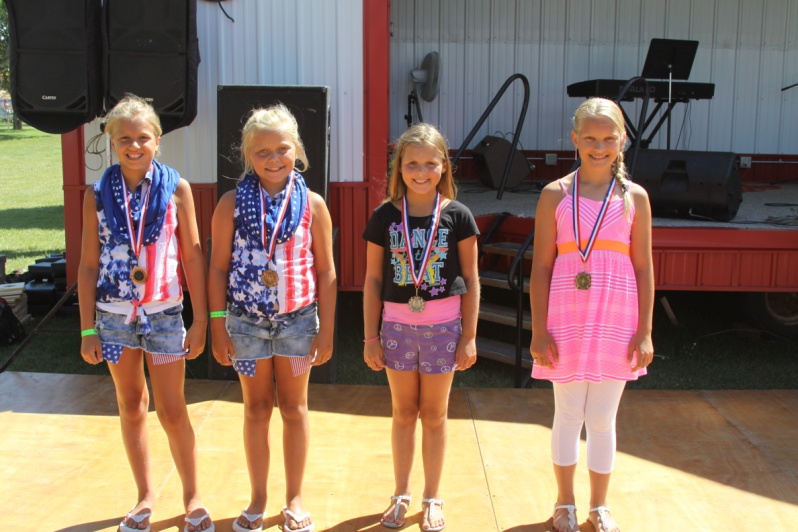 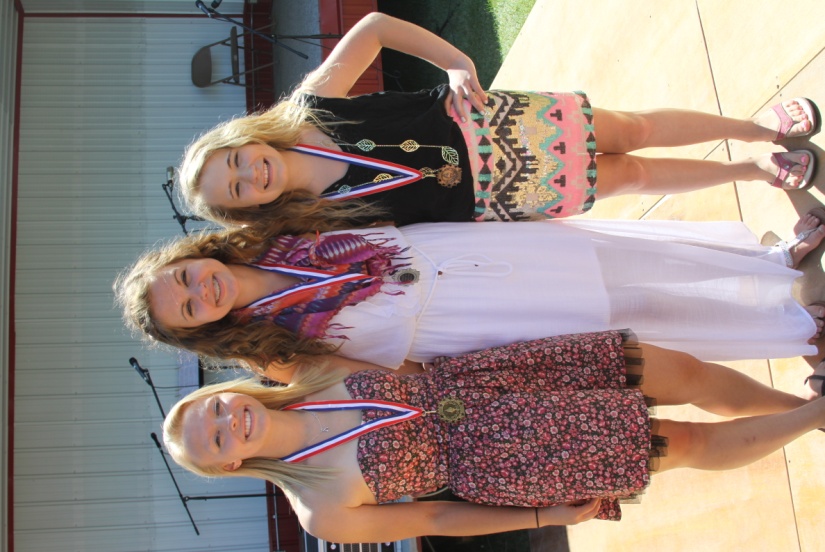 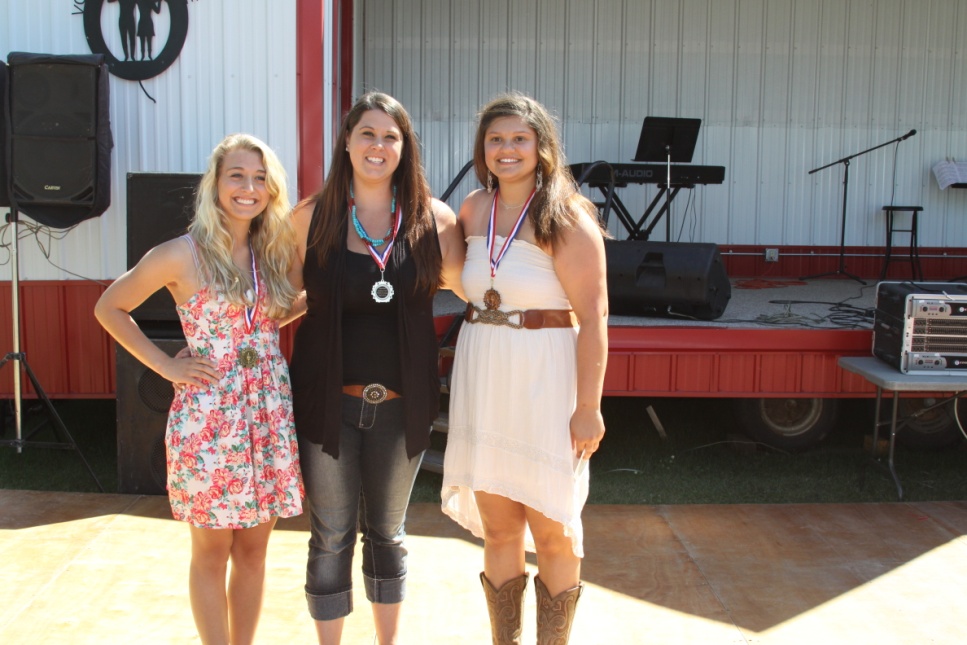 